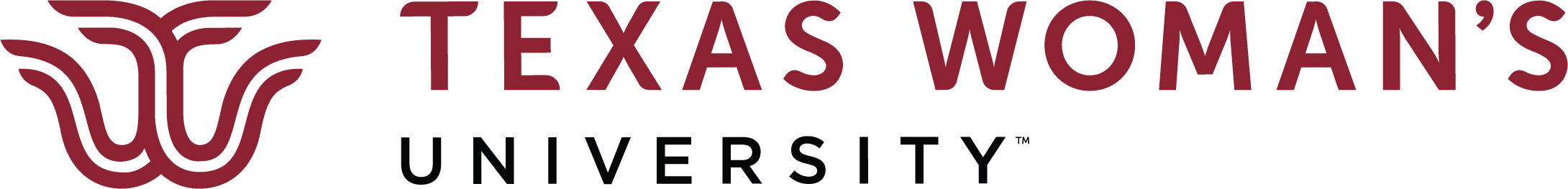 ACADEMIC/ADMINISTRATIVECOMPLAINT AND APPEAL FORMThis electronic form is used for academic/administrative complaints and appeals. To select the appropriate office to begin the process, students should consult procedures for complaints and appeals found at https://twu.edu/academic-affairs/academic-complaints-appeals/. The procedures provide directions for the sequence of offices each type of complaint or appeal should follow to a final decision.The student should complete this form electronically and submit via e-mail to the appropriate office within 10 days of the occurrence of the complaint.  Addendums are permissible to concisely document the complaint and may be attached to the e-mail or delivered in person to the corresponding office.  Your typed name and your email address will substitute for your signature.  Please print a copy of the completed document at each level for your records.DATE OF INITIAL SUBMISSION: STUDENT INFORMATION: 	Name:  	Student ID:  	Local Mailing Address:  	E-mail:   Phone:	Major:  	Level:  	TOPIC OF COMPLAINT:   DATE COMPLAINT OCCURRED:   	GRADE APPEALS ONLY (leave blank if not applicable):    	Name of Faculty Member/Instructor:  	Academic Component:  	College:   	       Course Prefix/Number/Section: 	Course Title: 	Semester:      Year: SEQUENCE OF STEPS TO ADDRESS COMPLAINT OR APPEALSTUDENT THE COMPLAINT/APPEAL - Please describe the complaint/appeal concisely.  THE REQUEST - Please state exactly what you want the faculty or others to do about the complaint/appeal. LEVEL 1 RESPONSEDate electronically submitted to Instructor/Office:   INSTRUCTOR/OFFICE: Please respond to the complaint/appeal above and return to the student via e-mail within 10 days.  Instructor’s or Administrator of Office Name:  Date returned via e-mail to the student:  Print a copy of this document for the office’s records.STUDENT  (to be completed by student)Is complaint/appeal addressed satisfactorily?      Yes        NoStudent’s Name:  	Date:  If complaint/appeal is addressed satisfactorily, this concludes the process.  If not addressed satisfactorily, the student may stop the process or submit this form via e-mail to the Level 2 office (if applicable) within 10 days for a response.LEVEL 2 RESPONSE	  (to be completed by administrator only)Date electronically submitted to Administrator/Office:   ADMINISTRATOR/OFFICE: Please respond to the complaint/appeal above and return to the student via e-mail within 10 days.  Administrator’s Name:  Date returned via e-mail to the student:  Print a copy of this document for the office’s records.STUDENT  (to be completed by student)Is complaint/appeal addressed satisfactorily?      Yes        NoStudent’s Name:  	Date:  If complaint/appeal is addressed satisfactorily, this concludes the process.  If not addressed satisfactorily, the student may stop the process or submit this form via e-mail to the Level 3 office (if applicable) within 10 days for a response.LEVEL 3 RESPONSE	  (to be completed by administrator only)Date electronically submitted to Administrator/Office:   ADMINISTRATOR/OFFICE: Please respond to the complaint/appeal above and return to the student via e-mail within 10 days.  Administrator’s Name:  Date returned via e-mail to the student:  Print a copy of this document for the office’s records.STUDENT  (to be completed by student)Is complaint/appeal addressed satisfactorily?      Yes        NoStudent’s Name:  	Date:  If complaint/appeal is addressed satisfactorily, this concludes the process.  If not addressed satisfactorily, the student may stop the process or submit this form via e-mail to the Level 4 office (if applicable) within 10 days for a response.LEVEL 4 RESPONSE	  (to be completed by administrator only)Date electronically submitted to Administrator/Office:   ADMINISTRATOR/OFFICE: Please respond to the complaint/appeal above and return to the student via e-mail within 10 days.  Administrator’s Name:  Date returned via e-mail to the student:  Print a copy of this document for the office’s records.